TITULO DO TRABALHONome do/a autor/a principal (até seis autores no total)1 Florence Nightingale2 Nome do/a Autor/a3  Nome do/a Autor/a4  Nome do/a Autor/a5 Nome do/a Autor/a6  TODO ACADÊMICO QUE DESEJAR ENVIAR O RESUMO EXPANDIDO, DEVERÁ TER EM SEU RESUMO UM PROFESSOR RESPONSÁVEL, O QUAL SERÁ COAUTOR.RESUMOO resumo deve ser elaborado em fonte Times New Roman 11 justificado, em parágrafo único, sem recuos, com espaço entrelinhas simples. Deve conter no máximo 200 palavras. Palavras-chave: 3 a 5 palavras-chave, separadas por ponto e vírgula. INTRODUÇÃOOs resumos submetidos deverão possuir entre 4 e no máximo 6 páginas, apresentados em formato .doc, em tamanho A4, fonte Times New Roman, tamanho 12, alinhamento justificado, espaçamento entrelinhas simples, margens superior e esquerda 3cm e inferior e direita 2cm.O texto do resumo expandido conterá as seguintes seções: Introdução, Metodologia, Fundamentação teórica e ou Discussões, Considerações Finais e Referências. O corpo do texto deverá apresentar fonte Times New Roman, tamanho 12, alinhamento justificado, espaçamento entrelinhas simples, margens superior e esquerda 3cm e inferior e direita 2cm. Após uma criteriosa revisão da norma culta da língua portuguesa, deve ser submetido no formato PDF.A introdução deverá conter uma referência ao assunto a ser desenvolvido no resumo expandido, bem como as linhas gerais que serão desenvolvidas no corpo do mesmo. A introdução deverá ainda contemplar o(s) objetivo(s) do estudo apresentado. Tabelas devem ser centralizadas e citadas como Tab. X, onde X é o número em alga-rismos arábicos na ordem de aparição da tabela no texto, conforme exemplo abaixo. As tabelas devem ser separadas do texto com uma linha simples acima e abaixo das mesmas. O título da tabela deve ser centralizado e posicionado acima da mesma, sem espaçamento.Tabela 1: Título da tabela. Dentro da tabela o espaçamento deve ser simples, sem espaçamento entre linhas. *Fonte: os autores. (Alinhar este item, se presente, à esquerda).As figuras devem apresentar boa qualidade e ser inseridas no texto também separadas por uma linha acima e uma abaixo. Devem estar preferencialmente próximas ao parágrafo onde são citadas. O título da figura deve estar centralizado e posicionado abaixo da mesma, com espaçamento simples.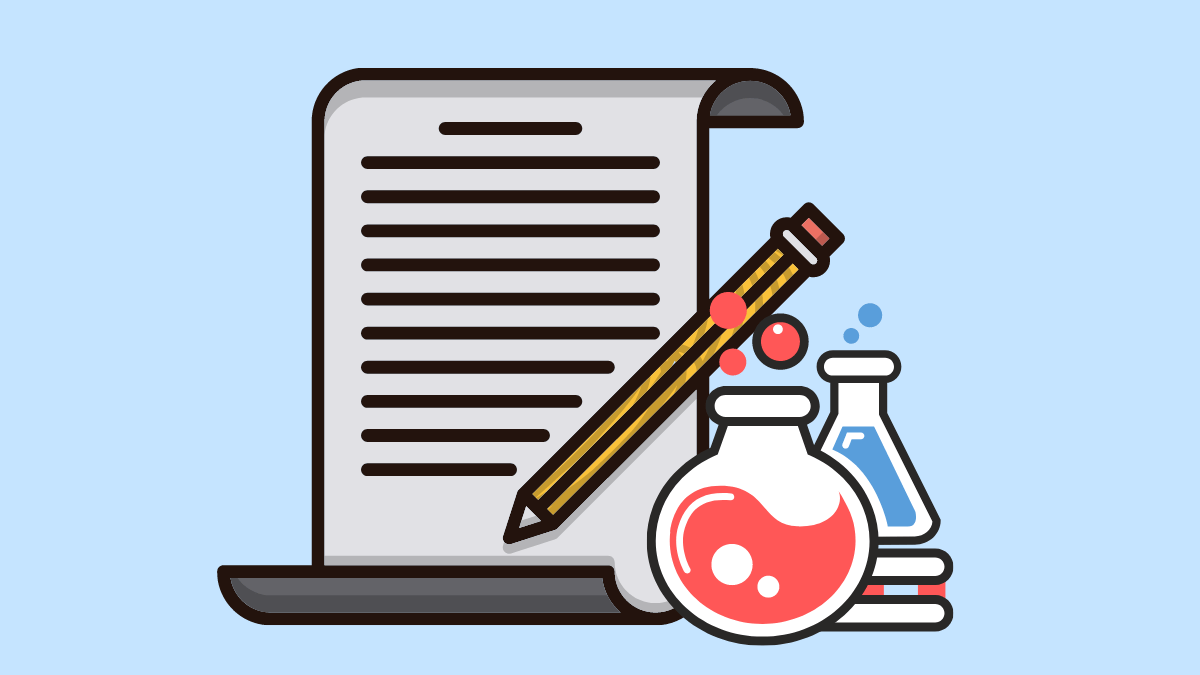 Figura 1: Figura padrão ciênciaMETODOLOGIADescrever os procedimentos utilizados para a realização do seu estudo/prática. Não esqueça de descrever o tipo de estudo, cenário, a população envolvida, quando, onde e como aconteceu, como foram analisados os dados, e os aspectos éticos (se for pesquisa que envolva seres humanos direta ou indiretamente, apresentar o número do parecer consubstanciado de aprovação em Comitê de Ética em Pesquisa - CEP, data da aprovação, e número do CAAE, mencionando o atendimento às Resoluções 466/2012 e 510/2016, ambas do Conselho Nacional de Saúde.FUNDAMENTAÇÃO TEÓRICA OU DISCUSSÕESO autor poderá optar por intitular esse item apenas como fundamentação teórica, caso deseje apenas apresentar nesse resumo um projeto que ainda não tenha sido aplicado, ou deverá intitular como discussões no caso de um estudo já concluído. Cabe a este item, portanto, a apresentação do projeto ou discussão dos resultados da pesquisa.CONSIDERAÇÕES FINAISDiscorrer sobre as principais limitações e aprendizados oriundos do estudo/experiência/prática. AGRADECIMENTOSAgradecemos à Instituição XYZ pelo apoio no desenvolvimento desta pesquisa.REFERÊNCIASSeguir as ABNT – NBR 6023 para elaboração das referências e ABNT – NBR 10520 para citações.Tratamento/Repetição12311,51,81,421,61,11,6